DELEGACIÓN GUSTAVO A. MADEROIsidro Corro Ortiz, Director General de Desarrollo Social en la Delegación Gustavo A. Madero, Con fundamento en los artículos 42 de la Ley de Desarrollo Social para el Distrito Federal, 64 y 65 de su Reglamento, artículos 81, 97 y 101 de la Ley de Presupuesto y Gasto Eficiente del Distrito Federal, 15 fracción IV, 36, 37 fracción VII de la Ley de Planeación del Desarrollo del Distrito Federal, 14 fracción XXI, 18 fracción VII de la Ley de Transparencia y Acceso a la Información Pública del Distrito Federal, 6, 7 fracción II, 8 de la Ley de Protección de Datos Personales del Distrito Federal, 121, 122 fracción V, 122 Bis fracción VII, inciso E, 123 fracción XIV y 128 fracción VIII del Reglamento Interior de la Administración Pública del Distrito Federal y con base en las Reglas de Operación de los Programas de Desarrollo Social a cargo de la Delegación Gustavo A. Madero para el ejercicio fiscal 2015 y sus modificaciones, publicadas en la Gaceta Oficial de la Ciudad de México, Décima Octava Época, No. 21 Tomo I de fecha 30 de enero de 2015 y No. 168 de fecha 2 de septiembre de 2015;respectivamente, yCONSIDERANDOQue todas las Instituciones que hayan tenido a su cargo programas sociales durante el ejercicio fiscal 2015, de acuerdo con lo establecido en el artículo 3, fracción XVII de la Ley de Desarrollo Social para el Distrito Federal, y que fueron aprobados por el Comité de Planeación del Desarrollo (COPLADE), están obligadas a realizar la evaluación interna 2016 de cada programa social, en apego al artículo 42 de la misma Ley.Que de conformidad con el artículo 42, párrafo quinto y sexto de la Ley de Desarrollo Social para el Distrito Federal y los Lineamientos para la Evaluación Interna 2016 de los Programas Sociales de la Ciudad de México se determinó que las dependencias de la Administración Pública de la Ciudad de México que tengan a su cargo programas destinados al desarrollo social, deberán publicar en la Gaceta Oficial de la Ciudad de México, en un plazo no mayor de seis meses después de finalizado el ejercicio fiscal, los resultados de las evaluaciones internas de los programas sociales, se expide el siguiente:AVISO POR EL QUE SE DAN A CONOCER LAS EVALUACIONES INTERNAS 2016 DE LOS PROGRAMAS SOCIALES 2015, A CARGO DE LA DELEGACIÓN GUSTAVO A. MADERO, QUE A CONTINUACIÓN SE ENLISTAN:1. Ayudas Especiales GAM.2. TenGAMos Calidad de Vida.3. HaGAMos la Tarea Juntos.4. Grupos Vulnerables.5. HaGAMos Estudiantes de Excelencia.6. SiGAMos Apoyando tu Educación.7. MejorGAMdo tu Casa.8. HaGAMos Unidad.9. GAM Ve por Ti.10.HaGAMos Oficio.11. JuvenGAM.EVALUACIÓN DEL PROGRAMA SOCIAL “HAGAMOS ESTUDIANTES DE EXCELENCIA2015”I.INTRODUCCIÓNEl programa social denominado “HaGAMos Estudiantes de Excelencia” tiene como antecedente el ejercicio fiscal 2007 cuando tenía el nombre “Becas a la Excelencia Académica”. Es a partir del año 2011 que toma el nombre con el que actualmente se conoce.Del ejercicio fiscal 2012 al presente año, el programa social ha tenido un aumento considerable, ya que en aquel entonces se contempló beneficiar a 300 alumnos, mientras que en el ejercicio fiscal 2014 se propuso beneficiar al menos a 500 estudiantes.El objetivo generalde este programa es Contribuir al desarrollo permanente de una educación de calidad dentro de los planteles escolares de la Delegación Gustavo a. Madero.En cuanto a los objetivos específicos; se determinaron los siguientes motivar mejores niveles de aprovechamiento escolar de las y los alumnos de secundarias y telesecundarias públicas ubicadas en la demarcación,  a  través  de  un  estímulo  económico  y  generar  condiciones  que  permitan  alcanzar  el  término  de  educación  básica reconociendo el esfuerzo académico.La Dirección General de Desarrollo Social es la encargada de realizar la operación por lo que en este programa se otorga un monto unitario por derechohabiente de $5,000 (cinco mil pesos 00/100 M.N.) correspondientes al ciclo escolar 2014-2015, Beneficiando al menos a 500 alumnos de secundarias y telesecundarias públicas de la Delegación Gustavo A. Madero con altos niveles deaprovechamiento, a través de un estímulo económico.Cabe señalar que dicho programa se le dio vigencia para el año 2016, con la misma cantidad proporcionada (cinco mil pesos 00/100 M.N.) a estudiantes de secundarias y telesecundarias correspondientes públicas de la Delegación Gustavo A. Madero con altos niveles de aprovechamientoal ciclo escolar 2016-2017.II. METODOLOGÍA DE LA EVALUACIÓN INTERNA 2016II.1. Área encargada de la evaluación internaLa Dirección Ejecutiva de Planeación y Evaluación de Proyectos y Programas (DEPEPP) fue la encargada de evaluar los programas sociales que se implementaron en el año 2015II.2. Metodología de la evaluaciónII.3. Fuentes de información de la evaluaciónEn esta primera etapa de Evaluación interna se realizará un análisis de gabinete y se proyectara el análisis de información que conformará la línea base del programa social, a reportarse en la siguiente evaluación. Para la presente evaluación  se consideraron las siguientes fuentes documentales:-Programa General de Desarrollo del Distrito Federal 2012-2018.-Ley de Planeación del Desarrollo del Distrito Federal.-Programa General de Desarrollo Delegacional de Gustavo A. Madero, 2012-2015.-Reglas de Operación de los Programas de Desarrollo Social a cargo de la Delegación Gustavo A. Madero para el Ejercicio Fiscal 2015.-Lineamientos para elaborar Reglas de Operación de los Programas Sociales 2015 del Consejo de Evaluación del Desarrollo Social.-Lineamientos de Evaluación Interna de los Programas Sociales de la Ciudad de México 2016 del Consejo de Evaluación del Desarrollo Social.-Ley de Desarrollo Social del Distrito Federal y su Reglamento.-Padrones de beneficiarios.- Informe de la Evaluación Interna 2015 del Programa “HaGAMos Estudiantes de Excelencia 2014”.- Alvira Francisco, 1997. Metodología de la evaluación de programas: un enfoque práctico. Editorial LUMEN.- Tomás Miklos, 1998. Criterios básicos de planeación. Instituto Federal Electoral.III. EVALUACIÓN DEL DISEÑO DEL PROGRAMA SOCIALIII.1. Consistencia normativa y alineación con la política social de la Ciudad de México (CDMX)III.1.1. Análisis del apego del diseño del programa social a la normatividad aplicableContribución del programa social a garantizar los doce principios de la Política Social establecidos en el artículo 4 de la Ley de Desarrollo Social para el Distrito Federal.III.1.2. Análisis del apego de las reglas de operación a los lineamientos para la elaboración de reglas de operación 2015III.1.3. Análisis del apego del diseño del programa social a la política de desarrollo social de la Ciudad de MéxicoIII.2. Identificación y diagnóstico del problema social atendido por el programa socialIII.3. Cobertura del programa socialIII.4. Análisis del marco lógico del programa socialIII.4.1. Árbol del problemaLa problemática que se pretende contrarrestar con la implementación de este programa social es causada por diferentes problemáticas, las cuales giran en torno a las dificultades monetarias que sufren en mayor medida los padres o tutores que no cuentan con un trabajo que sustente los gastos escolares y familiares.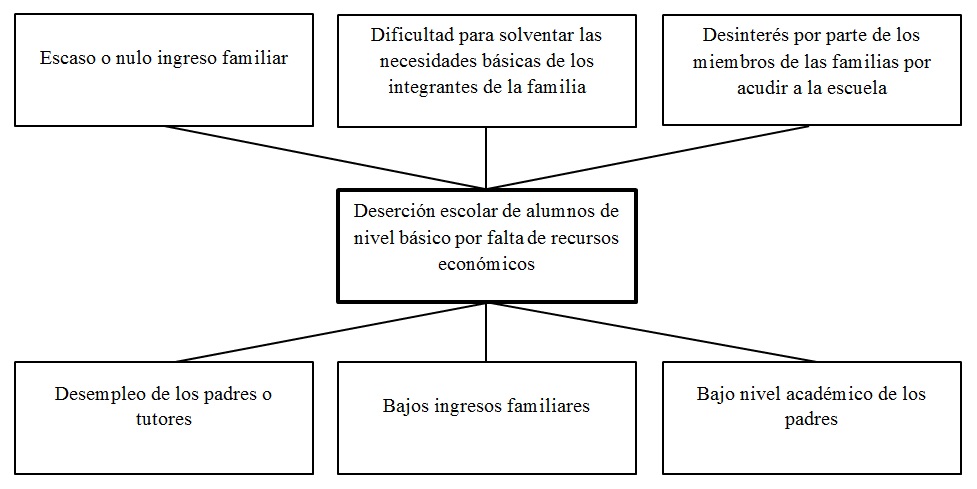 III.4.2. Árbol de objetivos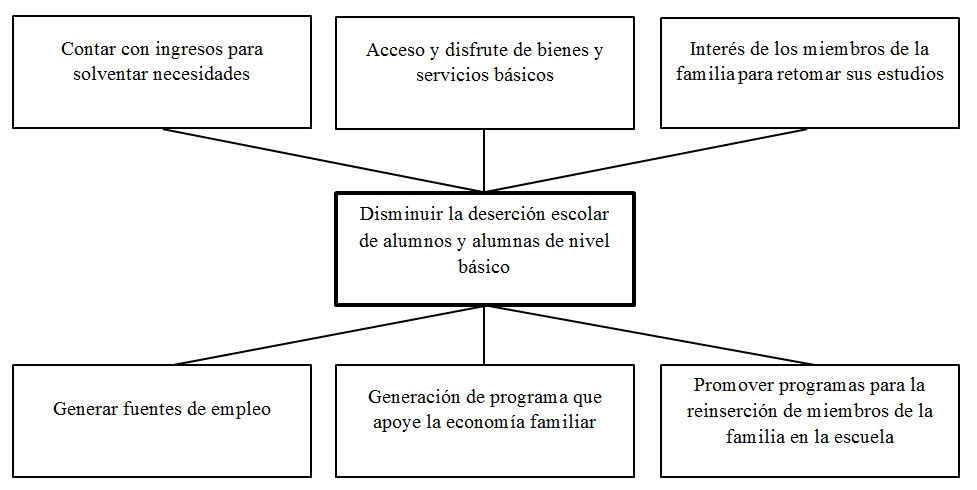 III.4.3. Árbol de acciones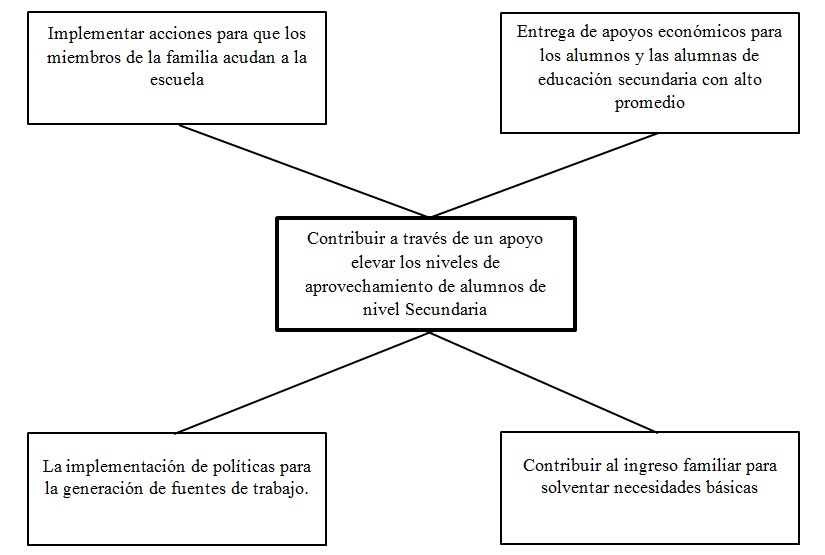 III.4.4. Resumen narrativoIII.4.5. Matriz de indicadores del programa socialIII.4.6. Consistencia interna del programa social (lógica vertical)III.4.7. Valoración del diseño y consistencia de los indicadores para el monitoreo del programa social (lógica horizontal)III.4.8. Resultados de la matriz de indicadores 2015III.4.9. Análisis de involucradosIII.5. Complementariedad o coincidencia con otros programas y acciones socialesIII.6. Análisis de la congruencia del proyecto como programa social de la CDMXEl programa “HaGAMos Estudiantes de Excelencia”, se estableció como un programa social bajo los siguientes argumentos:- Promueven el cumplimiento de los derechos económicos, sociales y culturales, ya que fomenta el acceso a la educación.- Es un programa de transferencias monetarias, ya que se otorgan apoyos económicos a los beneficiarios del programa.- Procuran atenuar y combatir problemas de naturaleza estructural, para mejorar las condiciones de vida y de bienestar a las familias de escasos recursos.- Se diseñaron reglas de operación, lineamientos generales para su operación, se identificó a la  población objetiva y prospectiva de resultados esperados. El programa es susceptible de evaluaciones internas y externas- Su visión es de corto, mediano y largo plazo.IV. CONSTRUCCIÓN DE LA LÍNEA BASE DEL PROGRAMA SOCIALIV.1. Definición de objetivos de corto, mediano y largo plazo del programa socialIV.2. Diseño metodológico para la construcción de la línea baseSe realizará un estudio o diagnóstico de la población objetivo, donde se analizaran las sus características y se determinará su tendencia. Para la aplicación de esta técnica se utilizarán base de datos para la aplicación de la estadística descriptiva. Además, se aplicarán encuestas con el propósito de establecer un estudio socioeconómico de los candidatos al programa social.IV.3. Diseño del Instrumento para la construcción de la línea baseIV.4. Método de aplicación del instrumentoIV.5. Cronograma de aplicación y procesamiento de la informaciónV. ANÁLISIS Y SEGUIMIENTO DE LA EVALUACIÓN INTERNA 2015V.1. Análisis de la evaluación interna 2015V.2.Seguimiento de las recomendaciones de las evaluaciones internas anterioresVI. CONCLUSIONES Y ESTRATEGIAS DE MEJORAVI.1.Matriz FODAFortalezas:- Se dispone del recurso económico para cumplir con los objetivos y metas del programa.- La estructura operativa y administrativa se encuentra comprometida en todo momento con la ejecución del programa.- Se cuenta con un marco de operación el cual quedó establecido en las reglas de operación, que se publicaron en la Gaceta Oficial de la Ciudad de México, el 30 de enero de 2015.Debilidades:- Falta de más recursos para atender la cobertura de la población solicitante.- Cargas de trabajo en el área que opera el programa social.- Que no llegue a toda la población objetivo información sobre el programa.Oportunidades:- Asignación de mayor presupuesto a la Delegación para el siguiente ejercicio fiscal.- Que se contrate a más personal para disminuir las cargas de trabajo del área que opera el programa social.Amenazas:- Disminución el presupuesto asignado de la Delegación y por ende se tenga que reducir la meta del programa.- Los padres o tutores y los solicitantes no cumplan con los requisitos establecidos en las Reglas de operación del programa social.- Exceso de demanda de solicitantes.VI.2. Estrategias de mejoraVI.3.Cronograma de ImplementaciónVII. REFERENCIAS DOCUMENTALES-Programa General de Desarrollo del Distrito Federal 2012-2018.-Ley de Planeación del Desarrollo del Distrito Federal.-Programa General de Desarrollo Delegacional de Gustavo A. Madero, 2012-2015.-Reglas de Operación de los Programas de Desarrollo Social a cargo de la Delegación Gustavo A. Madero para el Ejercicio Fiscal 2015.-Lineamientos para elaborar Reglas de Operación de los Programas Sociales 2015 del Consejo de Evaluación del Desarrollo Social.-Lineamientos de Evaluación Interna de los Programas Sociales de la Ciudad de México 2016 del Consejo de Evaluación del Desarrollo Social.-Ley de Desarrollo Social del Distrito Federal y su Reglamento.-Padrones de beneficiarios.- Informe de la Evaluación Interna 2015 del Programa “HaGAMos Estudiantes de Excelencia 2014”.- Alvira Francisco, 1997. Metodología de la evaluación de programas: un enfoque práctico. Editorial LUMEN.- Tomás Miklos, 1998. Criterios básicos de planeación. Instituto Federal Electoral.PuestoDirector Ejecutivo de Planeación y Evaluación de Proyectos y Programas.GéneroMasculino.Edad46 años.Formación profesionalEconomista.FuncionesDirigir la evaluación cualitativa y cuantitativa de los programas y proyectos institucionales, mediante el análisis y  seguimiento de los indicadores de eficiencia, y coordinar la elaboración de los informes correspondientes.Coordinar con los titulares de las áreas que integran el Órgano Político Administrativo, con el objeto de evaluar y supervisar las actividades, resultados avances, estrategias y acciones a implementar para mejorar el desempeño de todos los proyectos.Experiencia en M&E20 años.Exclusivo M&EÚnicamente al monitoreo y evaluación.PuestoAuxiliar administrativo.GéneroMasculino.Edad23 años.Formación profesionalSociólogo.FuncionesApoyar en la evaluación cualitativa y cuantitativa de los programas y proyectos institucionales, mediante el análisis y seguimiento de los indicadores de eficiencia, y coadyuvar en la elaboración de los informes correspondientes.Experiencia en M&E2 años.Exclusivo M&EÚnicamente al  monitoreo y evaluación.Apartado de la EvaluaciónPeriodo de análisisEsta evaluación forma parte de la Evaluación Interna Integral de mediano plazo (2016-2018), la cual corresponde a la primera etapa, donde se analizó el diseño del programa social, esto en consideración a lo establecido en los Lineamientos para la Elaboración de las Reglas de Operación de los Programas Sociales para el Ejercicio 2015.En esta etapa se está considerando la construcción de la línea base del programa social, insumo que será esencial para las dos etapas posteriores de la Evaluación Interna Integral. La metodología de la evaluación es cuantitativa y cualitativa, donde se analizaron, además, las características de la población atendida.2 de mayo- 20 de junio 2016.Ley o ReglamentoArtículoApego del diseño del Programa Social (escribir la forma en que el programa se apega a la ley o reglamento)Ley de Desarrollo Social para el Distrito Federal.7El programa se apega a la Ley de Desarrollo Social para el D.F. ya que no hubo  práctica alguna de discriminación o exclusión a ningún habitante de la demarcación para poder ser beneficiario del programa social.Ley de Desarrollo Social para el Distrito Federal.8Hubo total apego a la ley ya que durante la aplicación del programa se dio igualdad de oportunidades a todas las personas para poder obtener el beneficio siempre y cuando cumplieran los requerimientos que se pedían.Decreto de Presupuesto de Egresos del Distrito Federal.21Se dieron los apoyos establecidos en el programa de acuerdo alo establecido en la Ley de Presupuesto, su Reglamento y en la normatividad aplicable.Ley de Desarrollo Social para el Distrito Federal.33Se diseñaron las Reglas de Operación del programa, mismas que fueron publicadas en la Gaceta Oficial de la Ciudad de México, el 30 de enero de 2015.en las que se incluirán, al menos 11 puntos.Principio de la LDSApego del diseño del programa (describir la forma en que el programa contribuye a garantizar el principio)I UNIVERSALIDAD: La política de desarrollo social está destinada para todos los habitantes de la ciudad y tiene por propósito el acceso de todos y todas al ejercicio de los derechos sociales, al uso y disfrute de los bienes urbanos y a una creciente calidad de vida para el conjunto de los habitantes.Se dio acceso al programa a todos los alumnos y alumnas de la demarcación a los que iba destinado el programa, dándoles el derecho social a la educación.II. IGUALDAD: Constituye el objetivo principal del desarrollo social y se expresa en la mejora continua de la distribución de la riqueza, el ingreso y la propiedad, en el acceso al conjunto de los bienes públicos y al abatimiento de las grandes diferencias entre personas, familias, grupos sociales y ámbitos territoriales.El programa contribuye a garantizar  este principio ya que  el apoyo se ofrece por igual.III. EQUIDAD DE GÉNERO: La plena igualdad de derechos y oportunidades entre mujeres y hombres, la eliminación de toda forma de desigualdad, exclusión o subordinación basada en los roles de género y una nueva relación de convivencia social entre mujeres y hombres desprovista de relaciones de dominación, estigmatización, y sexismo.Fomenta la igualdad de género  ya que el registro de solicitudes y en el otorgamiento se apoyó la igualdad de género, no mostrando preferencias.IV. EQUIDAD SOCIAL: Superación de toda forma de desigualdad, exclusión o subordinación social basada en roles de género, edad, características físicas, pertenencia étnica, preferencia sexual, origen nacional, práctica religiosa o cualquier otra.Se incluyó a los habitantes de la demarcación, respetando su pertenencia étnica, género, edad, credos, preferencias sexuales, características físicas y discapacidades con el propósito de beneficiar a la sociedad de bajos recursos económicos.V. JUSTICIA DISTRIBUTIVA: Obligación de la autoridad a aplicar de manera equitativa los programas sociales, priorizando las necesidades de los grupos en condiciones de pobreza, exclusión y desigualdad social.Se apega al principio ya que a través del programa se atiende a la comunidad más desfavorecida y que requiere ayuda para acceder a los bienes y servicios del mercado.VI. DIVERSIDAD: Reconocimiento de la condición pluricultural del Distrito Federal y de la extraordinaria diversidad social de la ciudad que presupone el reto de construir la igualdad social en el marco de la diferencia de sexos, cultural, de edades, de capacidades, de ámbitos territoriales, de formas de organización y participación ciudadana, de preferencias y de necesidades.El programa busca focalizar los grupos más desfavorecidos de la Demarcación y lograr con el apoyo construir un marco de igualdad en el que ellos puedan disfrutar de los bienes y servicios.VII. INTEGRALIDAD: Articulación y complementariedad entre cada una de las políticas y programas sociales para el logro de una planeación y ejecución multidimensional que atiendan el conjunto de derechos y necesidades de los ciudadanos.El programa, al igual que otros que se operan en la Delegación Gustavo A. Madero tienen como objetivo ayudar a los grupos menos desfavorecidos y por ende cada uno se complementa  con el fin de garantizar la plena vigencia de los Derechos sociales y humanos.VIII. TERRITORIALIDAD: Planeación y ejecución de la política social desde un enfoque socio-especial  en el que en el ámbito territorial confluyen, se articulan y complementan las diferentes políticas y programas y donde se incorpora la gestión del territorio como componente del Desarrollo Social y de la articulación de este con las políticas de Desarrollo Urbano.El programa  garantiza la atención  y el apoyo a los habitantes  de la demarcación de la Delegación Gustavo A. Madero.IX. EXIGIBILIDAD: Derecho de los habitantes a que, a través de un conjunto de normas y procedimientos, los derechos sociales  sean progresivamente exigibles, en el marco de las diferentes políticas y programas y de la disposición presupuestal con que se cuente.Los ciudadanos tienen el derecho a recibir orientación y la atención  para ser seleccionados como posibles candidatos del apoyo. La Delegación apoya con la información de las convocatorias para el registro de posibles beneficiarios.X. PARTICIPACIÓN: Derecho de las personas, comunidades y organizaciones para participaren el diseño, seguimiento, aplicación y evaluación de los programas sociales, en el ámbito de los órganos y procedimientos establecidos para ello.La planeación el diseño, la instrumentación, el seguimiento, el control y la evaluación del programa, son revisadas por diversas organizaciones civiles, sociales, culturales, educativas, empresariales, entre otras, a través del Consejo de Desarrollo Social de la Delegación Gustavo  A. MaderoXI. TRANSPARENCIA: La información surgida en todas las etapas del ciclo de las políticas de desarrollo social será pública con las salvedades que establece la normatividad en materia de acceso a la información y con pleno respeto a la privacidad de los datos personales y a la prohibición del uso político-partidista, confesional o comercial de la información.La información de oficio que se genera del programa social  se puede encontrar en la página del portal de transparencia de la Delegación para que todo ciudadano tenga acceso a la información de presupuesto y la población beneficiada.XII. EFECTIVIDAD: Obligación de la autoridad de ejecutar los programas sociales de manera austera, con el menor costo administrativo, la mayor celeridad, los mejores resultados e impacto, y con una actitud republicana de vocación de servicio, respeto y reconocimiento  de los derechos que profundice el proceso de construcción de ciudadanía de todos los habitantes.El Programa se lleva a cabo de manera austera, con los recursos administrativos mínimos, siempre enfocada al bienestar de los habitantes de la demarcación, el cual tiene un impacto directo en la búsqueda de un derecho indispensable como lo es la educación.ApartadoNivel de cumplimientoJustificaciónIntroducción.SatisfactorioSe apega correctamente a los Lineamientos para la Elaboración de Reglas de Operación  de los programas Sociales 2015, publicados el 28 de Octubre de 2014 en la Gaceta Oficial del Distrito Federal.I.Dependencia o Entidad Responsable del Programa.SatisfactorioSe encuentra bien especificada la Dependencia y el Área  encargada de su instrumentación, en este caso la Delegación Gustavo A. Madero a través de la Dirección General de Desarrollo Social.II. Objetivos y Alcances.SatisfactorioSe encuentran desarrollados dentro de las ROP 2015.III. Metas Físicas.SatisfactorioSe apega correctamente a los Lineamientos para la Elaboración de las ROP 2015.IV. Programación Presupuestal.SatisfactorioSe especifica dentro del documento de las ROP 2015, el presupuesto que está destinado para el programa.V. Requisitos y Procedimientos de Acceso.SatisfactorioLos requisitos y procedimientos para obtener el apoyo se especifican dentro de las ROP 2015.VI. Procedimientos de Instrumentación.SatisfactorioSe informa a la población de los tiempos que seguirá el trámite así como el  tiempo en los que serán notificados de su selección como beneficiarios.VII. Procedimiento de Queja o Inconformidad Ciudadana.SatisfactorioSe apega a los Lineamientos ya que  especifica las instancias a las que se puede acudir en caso de tener alguna queja o inconformidad respecto de la solicitud del Programa Social.VIII. Mecanismos de Exigibilidad.SatisfactorioSe especifica dentro de las ROP 2015 los mecanismos y las instancias donde acudir para solicitar el acceso al programa social.IX. Mecanismos de Evaluación e Indicadores.ParcialFaltó desarrollar Metodología del Marco Lógico.X. Formas de Participación Social.SatisfactorioLas formas de participación ya se de una persona física o moral se encuentran desarrollados en las ROP 2015.XI. Articulación con Otros Programas Sociales.SatisfactorioSe da aviso de los programas sociales de la Delegación que están estrechamente vinculados con el programa social en cuestión.Derecho Social (Incluyendo referente normativo)Descripción de la Contribución del Programa Social al derecho socialEspecificar si fue incorporado en las ROP 2015Derecho a la educación.Como la educación  es lo que se quiere garantizar, el programa contribuye a incentivar a mejorar los niveles de aprovechamiento.Sí.Derecho a la protección de la familia.El programa a través del apoyo económico garantiza la estabilidad física de las familias al proporcionarles un estímulo económico para que estudien sin temor a que les falte algún material y también  que cuenten con un seguro en caso de alguna contingencia.Sí.Derecho a un nivel de vida adecuado.Se busca que a través del apoyo los estudiantes se encaminen a perfeccionar sus facultades intelectuales con el fin de asegurar un buen empleo en el futuro que les permita vivir con bienestar.Sí.Derecho a un empleo digno.Garantiza el que los beneficiarios sigan mejorando su  nivel de aprovechamiento y que esto les permita desarrollar plenamente capacidades que les serán de utilidad en el futuro para conseguir un buen empleo.Sí.Derecho al acceso a la cultura.Se contribuye a que los beneficiarios no dejen de asistir a sus centros educativos, donde aprenden conocimientos culturales y recreativos, lo que permitirá complementar su desarrollo intelectual y social.Sí.Programa (General, Delegacional, Sectorial y/o Institucional).Programa General de Desarrollo del Distrito Federal 2013-2018.Alienación (Eje, Área de oportunidad, Objetivo, Meta, y/o Línea de acción).Eje 1: Equidad e Inclusión Social para el Desarrollo Humano.Área de oportunidad 1: Discriminación y Derechos Humanos.Objetivo: Realizar acciones que permitan el ejercicio pleno de los derechos de las personas, independientemente de su origen étnico, condición jurídica, social o económica, migratoria, de salud, de edad, discapacidad, sexo, orientación o preferencia sexual, estado civil, nacionalidad, apariencia física, forma de pensar o situación de calle, entre otras, para evitar bajo un enfoque de corresponsabilidad la exclusión, el maltrato y la discriminación.Meta: Reforzar el diseño, la legislación y la implementación de las políticas, programas y servicios de apoyo a la población para evitar la exclusión, el maltrato y/o la discriminación hacia las personas bajo un enfoque de corresponsabilidad social.Línea de Acción: Reforzar y desarrollar programas sociales de atención para las personas excluidas, maltratadas o discriminadas debido a su origen étnico, condición jurídica, social o económica, migratoria, de salud, de edad, discapacidad, sexo, orientación o preferencia sexual, estado civil, nacionalidad, apariencia física, forma de pensar o situación de calle, entre otras.Área de Oportunidad 3: Educación  Objetivo 2 Aumentar la equidad en el acceso a una educación formal, consolidando los derechos asociados a la educación y programas de apoyo institucional, con estándares de calidad y abatir la deserción escolar, con especial atención hacia las personas en desventaja y condiciones de vulnerabilidad.  Meta 1 Generar mecanismos e instrumentos para que las personas en edad de estudiar a lo largo de su ciclo de vida, así como las personas en situación de vulnerabilidad por su origen étnico, condición jurídica, social o económica, condición migratoria, estado de salud, edad, sexo, capacidades, apariencia física, orientación o preferencia sexual, forma de pensar, situación de calle u otra, accedan a una educación con calidad, con énfasis en la educación básica y media-superior.  Líneas de Acción  Establecer e institucionalizar otros programas específicos de atención educativa a personas en condiciones de vulnerabilidad o necesidades educativas especiales: niñas, niños, adolescentes y jóvenes de orígenes étnicos o nacionales diversos; niñas, niños y adolescentes que trabajan; adolescentes embarazadas; adolescentes con VIH o hijos e hijas de personas con VIH; niñas, niños y adolescentes migrantes o en condición de retorno; migrantes del Distrito Federal en el extranjero; niñas, niños y adolescentes víctimas de violencia; adolescentes con preferencias u orientaciones sexuales diversas; niñas, niños y adolescentes en situación de calle; niñas, niños y adolescentes con aptitudes sobresalientes, superdotados o con talentos específicos; y personas adultas mayores  Consolidar los programas de apoyo institucional que cubren los derechos asociados a la educación, asegurando laequidad en el acceso y permanencia a la educación pública de calidad en el Distrito Federal.Justificación (justificación de los elementos que justifican esta alineación)La política de desarrollo de la Ciudad de México está en función de garantizar que esta sea una ciudad de vanguardia, asegurando la equidad entre sus habitantes con miras de construir una Capital Social, donde todos los derechos sean plenamente ejercidos. En este sentido se contribuye a  fortalecer el derecho a la educación de todos los habitantesEspecificar si fue incorporado en las ROP 2015.Si fue incorporado en las ROP 2015.Programa (General, Delegacional, Sectorial y/o Institucional).Programa General de Desarrollo Delegacional de Gustavo A. Madero 2012-2015.Alienación (Eje, Área de oportunidad, Objetivo, Meta, y/o Línea de acción).Eje 2: Desarrollo social y humano.Línea estratégica 3: Programas sociales para grupos vulnerables.Objetivo: Impulsar programas sociales orientados a apoyar el otorgamiento y ampliación de los servicios proporcionados por los sistemas de salud y educación, la aplicación de los programas de apoyo a grupos vulnerables y de asistencia social, así como el fomento y la promoción de la cultura física, el deporte y la recreación, para elevar los niveles de desarrollo profesional, físico, cultural y espiritual de los habitantes, y combatir la pobreza, la discriminación y la inequidad.  Meta: Reforzar el diseño, la legislación y la implementación de las políticas, programas y servicios de apoyo a la población para evitar la exclusión, el maltrato y/o la discriminación hacia las personas bajo un enfoque de corresponsabilidad social.Justificación (descripción de los elementos que justifican esta alineación).El eje y el objetivo así mismo la línea de acción, promueven en los programas sociales de la demarcación el impulso a seguir generando la igualdad social y que la población no tenga que quedarse al margen de los bienes y derechos sociales  por  falta de oportunidades o recursos económicos.Especificar si fue incorporado en las ROP 2015.No fue incorporado en las ROP 2015.AspectoDescripción y datos estadísticosProblema social identificado.Inasistencia escolar debido a la falta de recursos económicos por parte de los padres de familia para solventar los gastos que se desprenden de las actividades de los alumnos durante sus estudios.Población que padece el problema.Niños de 6 años que están asistiendo en menor porcentaje en relación a los niños de siete u ocho años, lo que indica que están entrando tardíamente a la escuela; además, los niños de 12 a 14 años de edad, dejan de asistir a la escuela o ni siquiera se inscribieron en la secundaria.Ubicación geográfica del problema.Delegación Gustavo A. Madero.FuenteIndicadorResultadosInstituto Nacional de Estadística y Geografía (INEGI).Rezago educativo.26.6 por ciento de la población Maderense con 15 y más años de edad.Instituto Nacional de Estadística y Geografía (INEGI).Población analfabeta.2.1 por ciento de la población Maderense con 15 y más años de edad.En las ROP 2015 se incluyeron satisfactoriamente los siguientes aspectos.ValoraciónJustificaciónDescripción del problema social atendido por el programa social. SatisfactorioHay un buen planteamiento del problema social en cuestión.Datos estadísticos del problema social atendido.SatisfactorioSe dan datos del INEGI respecto de la población que padece el problema social.Identificación de la población que padece la problemática.SatisfactorioSe hace un análisis para focalizar a la población que será beneficiaria del apoyo.Ubicación geográfica del problema.SatisfactorioSe informa correctamente.Descripción de las causas del problema.SatisfactorioSe da cuenta de las causas del problema dentro del diagnóstico en las ROP 2015.Descripción de los efectos del problema.SatisfactorioSe da cuenta de los efectos que tiene el problema social en la población potencial.Línea base.ParcialFalto desarrollar la Metodología del Marco Lógico correctamente.PoblacionesDescripciónDatos estadísticosPotencial.Niños y niñas de 6 a 14 años de edad.188, 599 niños y niñas.Objetivo.Alumnos y alumnas de Escuelas Secundarias y Telesecundarias.500 estudiantes.Atendida.Alumnos y alumnas de Escuelas Secundarias y Telesecundarias  con alto promedio escolar.500 estudiantes.En las reglas de Operación 2015 se incluyeron satisfactoriamente los siguientes aspectos:En las reglas de Operación 2015 se incluyeron satisfactoriamente los siguientes aspectos:Extracto de las ROP 2015ValoraciónJustificaciónPoblación potencial.DescripciónNiños y niñas de 6 a 14 años de edad que asisten al jardín de niños, CAM, primaria, secundaria y telesecundaria públicas.SatisfactorioSe incluyeron de forma correcta la descripción y los datos estadísticos en las Reglas de Operación de los Programas Sociales 2015.Población potencial.Datos estadísticos28.6 por ciento no asiste a la escuela.SatisfactorioSe incluyeron de forma correcta la descripción y los datos estadísticos en las Reglas de Operación de los Programas Sociales 2015.Población objetivo.DescripciónAlumnos y alumnas de Escuelas Secundarias y Telesecundarias.SatisfactorioSe establecieron correctamente en las ROP 2015.Población objetivo.Datos estadísticos500 estudiantes.SatisfactorioSe establecieron correctamente en las ROP 2015.Población atendida.DescripciónAlumnos y alumnas de Escuelas Secundarias y Telesecundarias  con alto promedio escolar.SatisfactorioSe establecieron correctamente en las ROP 2015.Población atendida.Datos estadísticos500 estudiantes.SatisfactorioSe establecieron correctamente en las ROP 2015.NivelObjetivoFinOtorgar un apoyo económico a alumnos y alumnas de educación secundaria.PropósitoContribuir a elevar el aprovechamiento escolar de los alumnos y alumnas con alto promedio de nivel secundaria mediante la entrega de un apoyo económico.ComponentesEntregar apoyos económicos a los alumnos y alumnas de nivel secundario, con alto promedio.ActividadesElaborar el registro y la depuración de las solicitudes recibidas.Entregar a los beneficiarios el apoyo que se otorga a través del programa social.Nivel de Objetivo FINObjetivoOtorgar un apoyo económico a alumnos y alumnas de educación secundaria.IndicadorApoyos económicos otorgados.Fórmula de Cálculo(Número de apoyos programados/Padrón de alumnos inscritos en escuelas de educación secundaria) * 100.Tipo de IndicadorEficacia.Unidad de MedidaApoyo.Medios de VerificaciónEstadísticas de los alumnos inscritos en las escuelas públicas de educación secundaria.Base de datos de los beneficiarios del programa social.SupuestosQue los factores externos (riesgos ambientales, climatológicos, sociales y financieros) no se alteren de manera brusca y que se cuente con la solvencia presupuestaría del programa.Nivel de Objetivo PROPÓSITOObjetivoContribuir a elevar el aprovechamiento escolar de los alumnos y alumnas con alto promedio de nivel secundaria mediante la entrega de un apoyo económicoIndicadorApoyos económicos otorgados.Fórmula de Cálculo(Número de apoyos programados/Padrón de alumnos con alto promedio de escuelas de educación secundaria)* 100.Tipo de IndicadorEficacia.Unidad de MedidaApoyo.Medios de VerificaciónEstadísticas de los alumnos inscritos en las escuelas públicas de educación secundaria.Base de datos de los beneficiarios del programa social.SupuestosQue exista disposición de los alumnos y de los padres de familia para que los primeros asistan a las escuelas.Que los factores externos (riesgos ambientales, climatológicos, sociales y financieros) no se alteren de manera brusca y que se cuente con la solvencia presupuestaría del programa.Nivel de Objetivo COMPONENTEObjetivoEntregar apoyos económicos a los alumnos y alumnas de nivel básico y con escasos recursos.IndicadorBeneficiarios que reciben los apoyos del programa.Fórmula de Cálculo(Número de alumnas y alumnos que reciben el apoyo / número de alumnas y alumnos inscritos en el padrón de beneficiarios) * 100Tipo de IndicadorEficacia.Unidad de MedidaPersonas.Medios de VerificaciónEstadísticas de los alumnos inscritos en las escuelas públicas de educación secundaria.Base de datos de los beneficiarios del programa social.SupuestosQue exista disposición de los alumnos y de los padres de familia para presentarse a recibir el apoyo del programa.Que se cuente con la solvencia presupuestaría del programa.Nivel de Objetivo ACTIVIDADESObjetivoElaborar el registro y la depuración de las solicitudes recibidas.Entregar a los beneficiarios el apoyo que se otorga a través del programa social.IndicadorSolicitudes depuradas.Cobertura de alumnos beneficiarios.Fórmula de CálculoNúmero de solicitudes depuradas / número de solicitudes recibidas) * 100Alumnos que reciben el apoyo / número de alumnos inscritos en el padrón de beneficiarios) * 100.Tipo de IndicadorEficacia.Unidad de MedidaPersonas.Medios de VerificaciónEstadísticas de los alumnos inscritos en las escuelas públicas de  educación secundaria.Base de datos de los beneficiarios del programa social.SupuestosQue exista disposición de los alumnos y de los padres de familia para presentarse a recibir el apoyo del programa.Que se cuente con la solvencia presupuestaría del programa.AspectoValoraciónValoraciónPropuesta de ModificaciónAspectoMatriz de indicadores 2015Matriz de indicadores PropuestaPropuesta de ModificaciónEl fin del programa está vinculado a objetivos o metas generales, sectoriales o institucionales.No se incluyóSatisfactorioSe deberá incluir la Metodología de Marco Lógico.Se incluyen las actividades necesarias y suficientes para la consecución de cada componente.No se incluyóSatisfactorioSe deberá incluir la Metodología de Marco Lógico.Los componentes son los necesarios y suficientes para lograr el propósito del programa.No se incluyóSatisfactorioSe deberá incluir la Metodología de Marco Lógico.El propósito es único y representa un cambio específico en las condiciones de vida de la población objetivo.No se incluyóSatisfactorioSe deberá incluir la Metodología de Marco Lógico.En el propósito la población objetivo está definida con claridad y acotada geográfica o socialmente.No se incluyóSatisfactorioSe deberá incluir la Metodología de Marco Lógico.El Propósito es consecuencia directa que se espera ocurrirá como resultado de los componentes.No se incluyóSatisfactorioSe deberá incluir la Metodología de Marco Lógico.El objetivo de fin tiene asociado al menos un supuesto y está fuera del ámbito del control del programa.No se incluyóSatisfactorioSe deberá incluir la Metodología de Marco Lógico.El objetivo de propósito tiene asociado al menos un supuesto y está fuera del ámbito del control del programa.No se incluyóSatisfactorioSe deberá incluir la Metodología de Marco Lógico.Si se mantiene el supuesto, se considera que el cumplimiento del propósito implica el logro del fin.No se incluyóSatisfactorioSe deberá incluir la Metodología de Marco Lógico.Los componentes tienen asociados al menos un supuesto y está fuera del ámbito del control del programa.No se incluyóSatisfactorioSe deberá incluir la Metodología de Marco Lógico.Si se mantienen los supuestos, se considera que la entrega de los componentes implica el logro delPropósito.No se incluyóSatisfactorioSe deberá incluir la Metodología de Marco Lógico.Las actividades tienen asociado al menos un supuesto y está fuera del ámbito del control del programa.No se incluyóSatisfactorioSe deberá incluir la Metodología de Marco Lógico.Si se mantienen los supuestos, se considera que la realización de las actividades implica la generación de los componentes.No se incluyóSatisfactorioSe deberá incluir la Metodología de Marco Lógico.AspectoValoraciónValoraciónPropuesta de ModificaciónAspectoMatriz de indicadores 2015Matriz de indicadores PropuestaPropuesta de ModificaciónLos indicadores a nivel de fin permiten monitorear el programa y evaluar adecuadamente el logro del fin.No se incluyóSatisfactorioSe deberá incluir la Metodología de Marco Lógico.Los indicadores a nivel de propósito permiten monitorear el programa y evaluar adecuadamente el logro del propósito.No se incluyóSatisfactorioSe deberá incluir la Metodología de Marco Lógico.Los indicadores a nivel de componentes permiten monitorear el programa y evaluar adecuadamente el logro de cada uno de los componentes.ParcialSatisfactorioAlinear el nombre del indicador, la formula y la unidad de medida.Los indicadores a nivel de actividades permitenmonitorear el programa y evaluar adecuadamente el logro de cada una de las actividades.ParcialSatisfactorioAlinear el nombre del indicador, la formula y la unidad de medida.Indicadores Matriz 2015Valoración del diseñoValoración del diseñoValoración del diseñoValoración del diseñoValoración del diseñoValoración del diseñoPropuesta de ModificaciónIndicadores Matriz 2015ABCDEFPropuesta de ModificaciónNúmero de alumnos beneficiados / Número de solicitudes recibidas X 100.NoNoNoNoNoNoSe deberá desarrollar la Metodología de Marco Lógico.Número de ayudas económicas entregadas / Número de ayudas económicas programadas X 100.NoNoNoNoNoNoSe deberá desarrollar la Metodología de Marco Lógico.Indicadores Matriz PropuestaValoración del diseñoValoración del diseñoValoración del diseñoValoración del diseñoValoración del diseñoValoración del diseñoPropuesta de ModificaciónIndicadores Matriz PropuestaABCDEFPropuesta de ModificaciónApoyos económicos otorgadosSiSiSiSiSiSiApoyos económicos otorgadosSiSiSiSiSiSiBeneficiarios que reciben los apoyos del programaSiSiSiSiSiSiSolicitudes depuradasSiSiSiSiSiSiCobertura de alumnos beneficiariosSiSiSiSiSiSiAgente participanteDescripciónInteresesCómo es percibido el problemaPoder de influencia y mandatoObstáculos a vencerBeneficiarios DirectosAlumnos y alumnas de escuelas públicas de educación secundaria que residen en la Delegación Gustavo A. Madero y tienen alto promedio escolar.Recibir el apoyo económico para concluir sus estudios de nivel básico con alto promedio de aprovechamiento escolar.Un problema que si no se resuelve puede truncar el desarrollo profesional y personal de los estudiantes.Se sienten motivados a elevar su nivel de aprovechamiento escolar y concluir sus estudiosCumplir con los requisitos que establece el programa social.Beneficiarios IndirectosFamiliares directos de los alumnos y alumnas.Que sus hijos e hijas concluyan sus estudios de nivel básico.Como una falta de oportunidad para desarrollarse plenamente.Se sienten agradecidos por el apoyo.Cumplir con los requisitos que establece el programa social.Programao AcciónSocial:“SiGAMos Apoyando tu Educación”.Quiénlo opera:Delegación Gustavo A. MaderoObjetivo general:Contribuir a garantizar el derecho a la educación de niñas, niños y jóvenes que se encuentren inscritos en escuelas públicas de educación básica pertenecientes a la demarcación de la Delegación Gustavo A. Madero, su permanencia en el plantel escolar y evitar el aumento de deserciones.Población objetivo:Alumnos y alumnas que se encuentran inscritos en escuelas de nivel básico.Bienesy/oservicios queotorga:Entrega de estímulos económicos.Complementariedad o coincidencia:Complementariedad.Justificación:Se busca fomentar el derecho a la educación a los alumnos y alumnas de bajos recursos. Programao AcciónSocial:“HaGAMos Estudiantes de Excelencia”.Quiénlo opera:Delegación Gustavo A. MaderoObjetivo general:Contribuir al desarrollo permanente de una educación de calidad dentro de los planteles escolares de la Delegación Gustavo a. Madero.Población objetivo:Alumnos y alumnas de secundarias y telesecundarias públicas ubicadas en la Delegación Gustavo A. Madero que tengan promedio de calificación de 9.5 o más.Bienesy/oservicios queotorga:Entrega de estímulos económicos.Complementariedad o coincidencia:Complementariedad.Justificación:Se busca fomentar el derecho a la educación a los alumnos y alumnas con altos niveles de aprovechamiento. PlazosPeriodoEfectosEfectosEfectosEfectosPlazosPeriodoEnelproblemay/oderechosocial atendidoSocialesy CulturalesEconómicosOtrosCortoUn añoElevar o mantener los niveles altos de aprovechamiento escolar de alumnos de educación secundaria.Estimular a los estudiantes para seguir elevando su promedio y aumentar su interés en los estudios.Otorgar un beneficio a los estudiantes seleccionados.MedianoDos añosIncentivar el ingreso a la educación media superior.Estimular a los estudiantes a concluir satisfactoriamente sus estudios.Fortalecer el ingreso familiar.LargoTres añosElevar la calidad de la educación en las escuelas de la Delegación Gustavo A. Madero.Lograr alumnos mejor preparados para una mejor integración social y culturalProfesionistas mejor preparados para obtener mejores empleos y sueldos.CategoríadeAnálisisReactivosdeInstrumentoDiagnóstico.Volumen de la población objetivo.Distribución de la población por tipo de género.Rangos de edad.Nivel escolar y tipo de escuela.Tendencia de la población.EncuestaNombre de la escuela.Datos generales del padre o tutor (nombre, edad, género, estado civil y domicilio).Datos generales del alumno o alumna (nombre, edad, género y domicilio).Situación económica.Total de participantes o beneficiariosGéneroRangos de edad(años)Unidades territoriales310Femenino12 a 16 años05-006-1 a 05-092-2190Masculino12 a 16 años05-001-1 a 05-115-1ActividadJulAgoSepOctNovDicBúsqueda y consulta de las fuentes bibliográficas.Sistematización de la información.Elaboración del diagnóstico.Apartados de la Evaluación Interna 2015Apartados de la Evaluación Interna 2015Nivel de cumplimientoJustificaciónI. IntroducciónI. IntroducciónSatisfactorioSu contenido se apegó a los Lineamientos para la Evaluación Interna 2015II. Metodología de la Evaluación Interna 2016II.1. Descripción del objeto de evaluaciónSatisfactorioSu contenido se apegó a los Lineamientos para la Evaluación Interna 2015II. Metodología de la Evaluación Interna 2016II.2. Área encargada de la Evaluación.SatisfactorioSu contenido se apegó a los Lineamientos para la Evaluación Interna 2015II. Metodología de la Evaluación Interna 2016II.3. Metodología de la evaluación.SatisfactorioSu contenido se apegó a los Lineamientos para la Evaluación Interna 2015II. Metodología de la Evaluación Interna 2016II.4. Fuentes de información.SatisfactorioSu contenido se apegó a los Lineamientos para la Evaluación Interna 2015III. Evaluación del Diseño del Programa.III.1. Consistencia normativa y alineación con la Política Social.SatisfactorioSu contenido se apegó a los Lineamientos para la Evaluación Interna 2015III. Evaluación del Diseño del Programa.III.2. Árbol del Problema.SatisfactorioSu contenido se apegó a los Lineamientos para la Evaluación Interna 2015III. Evaluación del Diseño del Programa.III.3. Árbol de Objetivos y de Acciones.SatisfactorioSu contenido se apegó a los Lineamientos para la Evaluación Interna 2015III. Evaluación del Diseño del Programa.III.4. Resumen Narrativo.SatisfactorioSu contenido se apegó a los Lineamientos para la Evaluación Interna 2015III. Evaluación del Diseño del Programa.III.5. Matriz de Indicadores.ParcialNo se desarrollan como lo marcan los lineamientosIII. Evaluación del Diseño del Programa.III.6. Consistencia interna del Programa Social (Lógica Vertical)ParcialNo se desarrollan como lo marcan los lineamientosIII. Evaluación del Diseño del Programa.III.7. Análisis de involucrados del programa.ParcialNo se desarrollan como lo marcan los lineamientosIII. Evaluación del Diseño del Programa.III.8. Complementariedad o coincidencia con otros programas.SatisfactorioSu contenido se apegó a los Lineamientos para la Evaluación Interna 2015III. Evaluación del Diseño del Programa.III.9. Objetivos de corto, mediano y largo plazo.ParcialNo se desarrollan como lo marcan los lineamientosIV. Evaluación de Cobertura y  OperaciónIV.1. Cobertura del programa social.SatisfactorioSu contenido se apegó a los Lineamientos para la Evaluación Interna 2015IV. Evaluación de Cobertura y  OperaciónIV.2. Congruencia de la operación del programa con su diseño.SatisfactorioSu contenido se apegó a los Lineamientos para la Evaluación Interna 2015IV. Evaluación de Cobertura y  OperaciónIV.3. Valoración de los Proceso del programa social.SatisfactorioSu contenido se apegó a los Lineamientos para la Evaluación Interna 2015IV. Evaluación de Cobertura y  OperaciónIV.4. Seguimiento del padrón de beneficiarios o derechohabientes.SatisfactorioSu contenido se apegó a los Lineamientos para la Evaluación Interna 2015IV. Evaluación de Cobertura y  OperaciónIV.5. Mecanismos de seguimiento de indicadores.SatisfactorioSu contenido se apegó a los Lineamientos para la Evaluación Interna 2015IV. Evaluación de Cobertura y  OperaciónIV.6. Avances en recomendaciones de la evaluación  interna de 2014.SatisfactorioSu contenido se apegó a los Lineamientos para la Evaluación Interna 2015V. Evaluación de resultados y satisfacción.V.1. Principales resultados del programa.SatisfactorioSu contenido se apegó a los Lineamientos para la Evaluación Interna 2015V. Evaluación de resultados y satisfacción.V.2. Percepción de las personas beneficiarias o derechohabientes.SatisfactorioSu contenido se apegó a los Lineamientos para la Evaluación Interna 2015V. Evaluación de resultados y satisfacción.V.3. FODA del programa social.SatisfactorioSu contenido se apegó a los Lineamientos para la Evaluación Interna 2015VI. Conclusiones y recomendaciones.VI.1. Conclusiones de la evaluación interna.SatisfactorioSu contenido se apegó a los Lineamientos para la Evaluación Interna 2015VI. Conclusiones y recomendaciones.VI.2. Estrategias de mejora.SatisfactorioSu contenido se apegó a los Lineamientos para la Evaluación Interna 2015VI. Conclusiones y recomendaciones.VII.3. Cronograma de instrumentación.SatisfactorioSu contenido se apegó a los Lineamientos para la Evaluación Interna 2015VII. Referencias.DocumentalesSatisfactorioSu contenido se apegó a los Lineamientos para la Evaluación Interna 2015Estrategiade mejoraEtapadeimplementación dentrodelprogramaPlazo establecidoÁreade seguimientoSituacióna junio de2016Justificacióny retosenfrentadosApegarse siempre a las Reglas de Operación y leyes, así como a los lineamientos vigentes.ContinuaCorto, mediano y largoLa Dirección General de Desarrollo Social  y la Contraloría Interna en Gustavo A. Madero.Se cumplió con lo establecido en las Reglas de operación.Incremento de demanda del programa y presupuesto.Realizar un estudio y revisión de solicitantes para beneficiar a aquellos tengan los mejores promedios, en dado caso, el ser seleccionados al programa.ContinuaMediano y largoLa Dirección General de Desarrollo Social.Se encuentra en proceso de elaboración.Recabar la información.ObjetivocentraldelproyectoFortalezas(Internas)Debilidades(Internas)Oportunidades(Externas)- Disposición del recurso económico para cumplir con las metas establecidas.- Disponibilidad del personal para la operación del programa social.- Asignación de más presupuesto para la operación del programa social.- Contratación de más personal para el área operativa del programa.- Integración de los expedientes en su totalidad.Amenazas(Externas)- Disminución del presupuesto asignado al programa social.-Que no toda la población objetivo se entere del programa- La comunidad pierda la credibilidad en el programa y se desanime a participar.- Disminución de las metas del programa por la falta de presupuesto asignado.- Incumplimiento de los requisitos por parte de los solicitantes.ElementosdelaMatrizFODA retomadosEstrategiademejora propuestaEtapadeimplementación dentrodelprogramasocialEfectoesperadoPresupuesto asignado al programa.Elaboración del Programa Operativo Anual con anticipación.Durante la planeación y diseño del programa.Se disponga de más presupuesto y aumentar la meta del programa.Personal que participa en la operación del programa.Contratación y capacitación del personal.Durante la planeación y diseño del programa.Que la operación del programa se lleve a cabo en los tiempos establecidos y se brinde una mejor atención a los solicitantes.Revisión y actualización de las reglas de operación.Elaboración de las reglas de operación del programa social apegado a los lineamientos que se emitan para su diseño.Durante la planeación del programa.Disponer de un marco de operación del programa actualizado y flexible para los solicitantes.Desconocimiento de la población del programa social.Dar mayor difusión del programa a la comunidad maderense.Durante la planeación del programa.Que la población que lo requiera tenga oportunidades de acceso al programa.Nivel de satisfacción de los beneficiados.Implementación de encuestas a los beneficiarios.Cuando se haga la entrega de los apoyos.Contar con información sobre el nivel de aceptación del programa y de atención brindada a los beneficiarios.EstrategiadeMejoraPlazoÁrea(s) de instrumentaciónÁrea(s) de seguimientoElaboración del Programa Operativo Anual con anticipación.CortoDirección General de Desarrollo Social.JUD de Estímulos para la NiñezContratación y capacitación del personal.CortoDirección General de Desarrollo Social.JUD de Estímulos para la NiñezElaboración de las reglas de operación del programa social apegado a los lineamientos que se emitan para su diseño.CortoDirección General de Desarrollo Social.JUD de Estímulos para la NiñezDar difusión del programa social a la comunidad Maderense.CortoDirección General de Desarrollo Social.JUD de Estímulos para la NiñezImplementación de encuestas a los beneficiarios.CortoDirección General de Desarrollo Social.JUD de Estímulos para la Niñez